WSIS Forum 2018WSIS Forum 2018 will be held from the 19-23 March at the ITU Headquarters, Geneva, Switzerland. The WSIS Forum builds upon the outcomes of the UN General Assembly Overall Review of the Implementation of the WSIS Outcomes (UNGA Resolution A/70/125) that recognized the necessity of holding this Forum on an annual basis and called for a close alignment between WSIS and the 2030 Agenda for Sustainable Development. In this context, the WSIS Forum leverages on the WSIS-SDG Matrix and serves as a key forum for discussing the role of ICTs as a means of implementation of SDGs, with due regard to the global mechanism for follow up and review of the implementation of the 2030 Agenda (UNGA Resolution A/70/1). The WSIS Forum is coordinated by ITU and has been co-organized since 2006 by ITU, UNESCO, UNDP and UNCTAD with the engagement of other United Nations Agencies, including WIPO, UNDESA, FAO, ILO, UNIDO, ITC, UNHCR, UNICEF, UNODC, UNEP, UPU, WMO, WHO, WFP, UN Women, UN Regional Commissions.The WSIS Forum is the only event of its kind where the programme and agenda are completely crowdsourced. Therefore, as organizers, ITU, UNESCO, UNCTAD and UNDP, are pleased to announce the Open Consultation Process on thematic aspects and innovations on the format of the WSIS Forum 2018.The process aims at ensuring a participatory and inclusive spirit of the Forum, scheduled to be held from 19–23 March 2018 at ITU in Geneva. This process actively engages governments, civil society, the private sector, academia, the technical community and intergovernmental organizations in the preparatory process to ensure broad ownership and further improvements of the Forum. The Open Consultation Process will include a collection of inputs from regional and national WSIS related events. The physical meetings of the Open Consultation Process will benefit from remote participation.The Open Consultation Process for the WSIS Forum 2018 is structured in five phases as follows:Phase I: 19 September 2017: 17:00 – 18:00: Launch of the Open Consultations (Face-to-face meeting during the WG-WSIS)Launch of the  WSIS Forum 2018 Website for the Official Submissions Online discussions at Online Knowledge Societies Platform Official submissions to the WSIS Secretariat on the Thematic Aspects and Innovations on the Format to be made via www.wsis.org/forum    Open call for nominations for WSIS Forum 2018 Multi‐stakeholder High‐Level Track Facilitators Launch of the WSIS Photo Contest 2018Phase II: 20 December  2017: 1st Physical Meeting: Open Forum on Implementation of WSIS Action Lines and WSIS Forum (during IGF) Phase III: 24 January 2018: 16:30 – 18:00: 2nd Physical Meeting (ITU Headquarters, Geneva) Phase IV: 30 January 2018 - Deadline for Submissions of Official Contributions and   Binding Requests for WorkshopsPhase V: 19 February 2018: Final Brief on the WSIS Forum 2018 (ITU Headquarters, Geneva)Please refer to www.wsis.org/forum for updates. The Open Consultation Process will include a collection of inputs from regional and national WSIS related events and the physical meetings of the Open Consultation Process will benefit from remote participation. Council Working Group on the
World Summit on the Information Society31st meeting – Geneva, 19-20 September 2017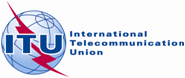 Revision 1 to
Document WG-WSIS-31/15-E12 September 2017English only